VIRGINIA ASSOCIATION OF SCIENCE TEACHERS			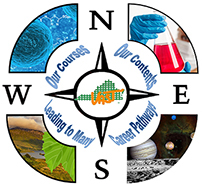 2020 VIRTUAL PROFESSSIONAL DEVELOPMENT INSTITUTENOVEMBER 12-14My VAST 2020 Professional Development Plan                                NAME: ________________________________Date watchedTime (Hrs.)PRESENTATION TITLETeacher initials0.5Welcome from the VAST President1.0Special Presentation:  A Pandemic Shaped Education1.0General Session I: “Using Phenomena to Engage Students in 3-Dimensional Learning Experiences” 1.0General Session II: “The Brave Old World of Emerging Viral Diseases: Cross-Cutting Concepts and Case Studies in Biology” 1.0General Session III: “Preparing Your Students for the Careers of Tomorrow” 0.5Closing Presentation from the VAST President-ElectLIVE AND PRE-RECORDED CONCURRENT SESSION PRESENTATIONS0.750.750.750.750.750.750.750.750.750.750.750.750.750.750.75TOTAL HOURS